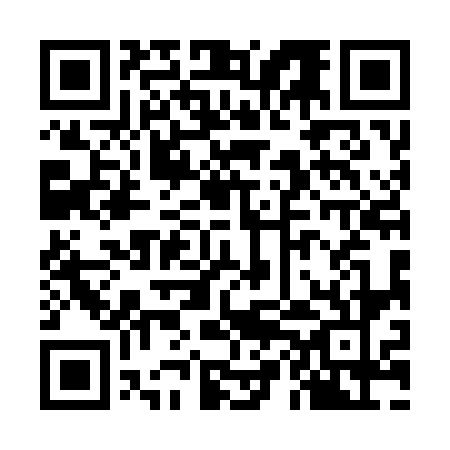 Prayer times for Estanzuela, GuatemalaWed 1 May 2024 - Fri 31 May 2024High Latitude Method: NonePrayer Calculation Method: Muslim World LeagueAsar Calculation Method: ShafiPrayer times provided by https://www.salahtimes.comDateDayFajrSunriseDhuhrAsrMaghribIsha1Wed4:205:3511:553:036:167:272Thu4:195:3411:553:046:167:273Fri4:195:3411:553:046:167:274Sat4:185:3411:553:056:177:285Sun4:175:3311:553:066:177:286Mon4:175:3311:553:066:177:297Tue4:165:3211:553:076:177:298Wed4:165:3211:553:076:187:299Thu4:155:3211:553:086:187:3010Fri4:155:3111:553:086:187:3011Sat4:145:3111:553:096:187:3112Sun4:145:3111:553:106:197:3113Mon4:135:3011:553:106:197:3114Tue4:135:3011:553:116:197:3215Wed4:135:3011:553:116:207:3216Thu4:125:3011:553:126:207:3317Fri4:125:2911:553:126:207:3318Sat4:115:2911:553:136:217:3419Sun4:115:2911:553:136:217:3420Mon4:115:2911:553:146:217:3521Tue4:105:2811:553:146:227:3522Wed4:105:2811:553:156:227:3523Thu4:105:2811:553:156:227:3624Fri4:105:2811:553:166:237:3625Sat4:095:2811:553:166:237:3726Sun4:095:2811:553:176:237:3727Mon4:095:2811:563:176:247:3828Tue4:095:2811:563:176:247:3829Wed4:095:2811:563:186:247:3830Thu4:085:2711:563:186:247:3931Fri4:085:2711:563:196:257:39